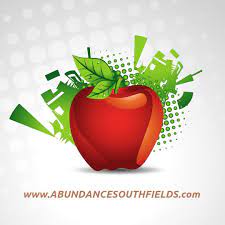 An Abundance of Cocktails!Try the set…The Murray (has a dark side)Cider & BlackcurrantGorgeous Gertie (fruity!)Cider, Apple & MangoThe Federer (getting on a bit)Cider & ElderflowerWith the compliments of Abundance Southfields